Four faces of Mathematics Identity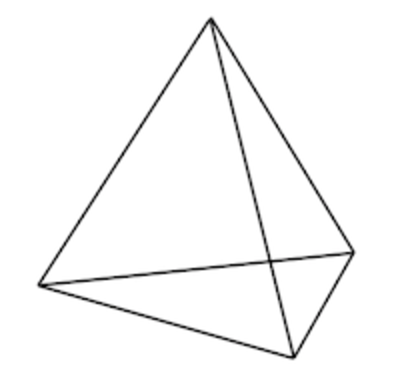 Ways to Address Mathematics Identity Via AssignmentsEngagementHow students engage with mathematics in the classroomTypes of tasks students engage inWhat is valued as mathematical thoughtWhose thought is valuedImaginationImages one has of herself and of how mathematics fits into the broader experience of her life in terms of:Course-taking trajectoriesPostsecondary choicesStandardized test achievementAlignmentHow students align their energies with institutional boundaries and requirements such as:Considering advanced-level mathematics coursesSatisfying standardized test requirementsNature/AbilityWho we are based on what nature gave us at birth“Who” defined by attributes such as race and gender“Who” defined by attributes such as a natural inclination for success in mathematics or a “math gene”EngagementCreate classroom environments where students feel mathematics is their “scholarly home” and that their ideas are valued via the assignments provided-Alignment of tasks with CCSSM at the appropriate levels of rigor and cognitive demand-Create tasks that generate discussion and sharingOrganize mathematics tasks in ways that allow students to express themselves creatively and communicate their meanings of mathematical concepts to their peers and teacher.AlignmentExpose students to opportunities in mathematics-Make students aware of postsecondary opportunities in mathematics, and use these examples in assignments as they arise.Imaginationprovide opportunities for students to see themselves as mathematics learners away from the classroom -Encourage students to keep a log of out-of-school practices that involve mathematics, and integrate this data into mathematics lessons.